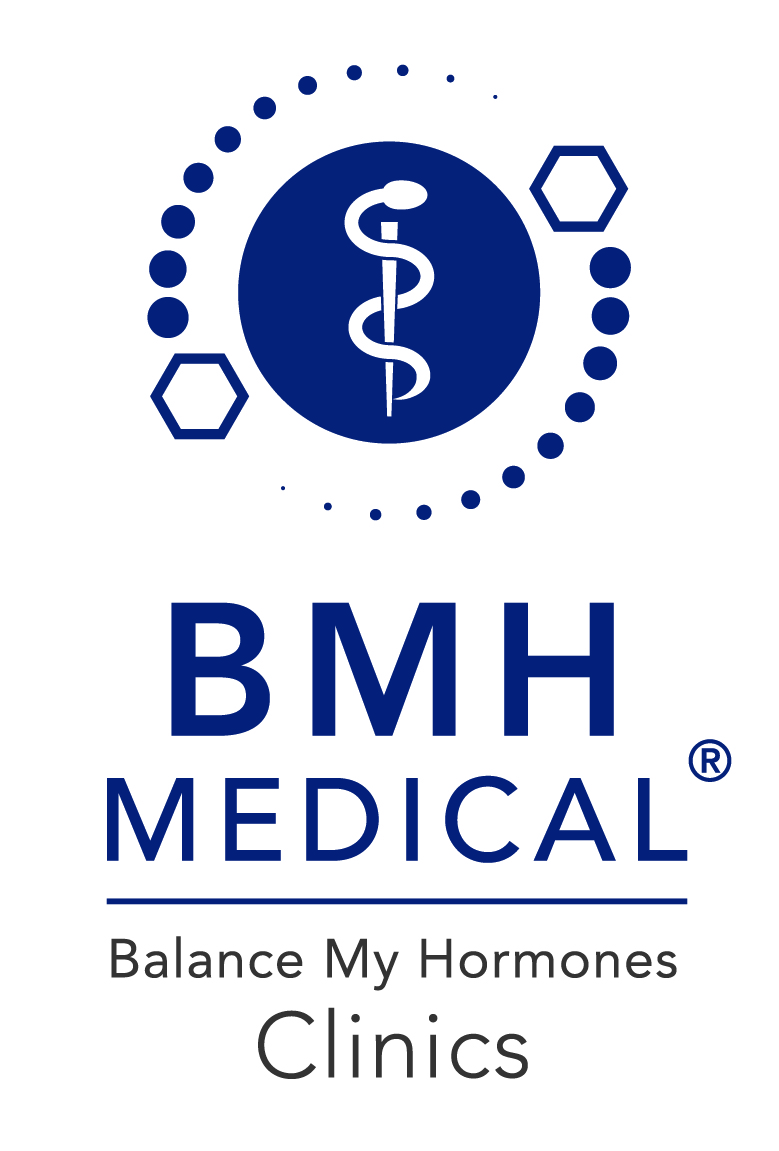 Safeguarding PolicyUpdated 11/11/2022IntroductionThe purpose of this document is to set out the policy of BMH MEDICAL CLINIC a CQC registered division of BALANCE MY HORMONE LTD which only serves Adults throughout the UK. We have a commitment in relation to the protection of vulnerable adults and we will look to signpost to the councils based on the location of the patient’s residence. Because our service covers all of England and the UK we have listed councils as a quick resource tool to assist in sign posting the patient and we would liaise with the appropriate local authority regarding a safeguarding issue. We will be following local policies where the client will be residing. England 󠁧󠁢󠁥󠁮󠁧󠁿Barking and Dagenham Safeguarding Adults Board
Barnet Safeguarding Adults Board
Barnsley Safeguarding Adults Board
Bath and North East Somerset Safeguarding Adults Board
Bedford and Central Bedfordshire Safeguarding Adults Partnership Board
Bexley Safeguarding Adults Team
Birmingham Safeguarding Adults Board
Blackburn with Darwen Safeguarding Adults Board
Blackpool Safeguarding Adults Board
Bolton Safeguarding Adults Board
Bournemouth, Christchurch and Poole Safeguarding Adults Board
Bradford Safeguarding Adults Board
Brent Safeguarding Adults Board
Brighton and Hove Safeguarding Adults Board
Keeping Bristol Safe Partnership-Adults
Bromley Safeguarding Adults Board
Buckinghamshire Adult Safeguarding Board
Bury Safeguarding Adults Strategic Board
Calderdale Safeguarding Adults Board
Cambridgeshire and Peterborough Adult Safeguarding Partnership
Camden Safeguarding Adults Partnership Board
Cheshire East Safeguarding Adults Board
Cheshire West and Chester Adult Safeguarding Board
Cornwall and Isles of Scilly Safeguarding Adults Partnership Board
County Durham Safeguarding Adults Inter Agency Partnership 
Coventry Safeguarding Adults Board
Croydon Safeguarding Adults Board
Cumbria Safeguarding Adults Board
Darlington Safeguarding Adult Partnership Board (DSAPB)
Derby Safeguarding Adults Board
Derbyshire Safeguarding Adults Board
Devon Safeguarding Adults Partnership
Doncaster Safeguarding Adults Partnership Board
Dorset Safeguarding Adults Board
Dudley Safeguarding Adults Board
Ealing Safeguarding Adults Board
East Riding of Yorkshire Safeguarding Adults Board
East Sussex Safeguarding Adults Board
Enfield Safeguarding Adults Board
Essex Safeguarding Adults Board
Gateshead Safeguarding Adults Board
Gloucestershire Safeguarding Adults Board
Hackney and City of London Safeguarding Adults Board
Halton Safeguarding Adults Board
Hammersmith and Fulham Safeguarding Adults Board
Hampshire Safeguarding Adults Board
Haringey Safeguarding Adults Board
Harrow Safeguarding Adults Board
Hartlepool (Teeswide) Safeguarding Adults Board
Havering Safeguarding Adults Board
Herefordshire Safeguarding Adults Board
Hertfordshire Safeguarding Adults Board
Hillingdon Safeguarding Adults Board
Hounslow Safeguarding Adults Board
Hull Safeguarding Adults Partnership Board
Isle of Wight Safeguarding Adults Board
Islington  Safeguarding Adults Partnership Board
Jersey Safeguarding Partnership Board
Kent and Medway Safeguarding Adults Board
Kingston Safeguarding Adults Board
Kirklees Safeguarding Adults Board
Lambeth Safeguarding Adults Board
Lancashire Safeguarding Adults Board
Leeds Safeguarding Adults Board
Leicester City Safeguarding Adults Board
Leicestershire and Rutland Safeguarding Adults Board
Lewisham Safeguarding Adults Board
Lincolnshire Safeguarding Adults Board
London (City and Hackney) Safeguarding Adults Board
Luton Safeguarding Adults Board
Manchester Safeguarding Adults Board
Merseyside Safeguarding Adults Combined Board (Knowsley, Liverpool, Sefton and Wirral.)
Merton Safeguarding Adults Board
Middlesbrough Safeguarding Adults Board
Milton Keynes Safeguarding Adults Board
Newcastle Safeguarding Adults Board
Newham Safeguarding Adults Partnership Board
Norfolk Safeguarding Adults Board
North East Lincolnshire Safeguarding Adults Board
North Lincolnshire Safeguarding Adults Board
North Somerset Safeguarding Adults Partnership
North Tyneside Safeguarding Adults Board
North Yorkshire Safeguarding Adults Board
Northamptonshire Safeguarding Adults Board
Northumberland Safeguarding Adults Board
Nottinghamshire Safeguarding Adults Board
Oldham Safeguarding Adults Board
Oxfordshire Safeguarding Adults Board
Pembrokeshire Safeguarding Adults Board
Plymouth Safeguarding Adults Board
Portsmouth Safeguarding Adults Board
Reading Safeguarding Adults Board
Redbridge Safeguarding Adults Board
Richmond Safeguarding Adults Board
Rochdale Safeguarding Adults Board
Rotherham Safeguarding Adults Board
Rutland Safeguarding Adults Board
Salford Adult Safeguarding Board
Sandwell Safeguarding Adults Board
Sheffield Adult Safeguarding Partnership
Shropshire Safeguarding Adults Board
Slough Safeguarding Adults Board
Solihull Safeguarding Adults Board
Somerset Safeguarding Adults Board
South Gloucestershire Safeguarding Adults Board
South Tyneside Safeguarding Adults Board
Southampton Safeguarding Adults Board
Southend-on-Sea Safeguarding Adults Board
Southwark Safeguarding Adults Board
St Helens Safeguarding Adults Board
Staffordshire and Stoke on Trent  Adult Safeguarding Partnership 
Stockport Safeguarding Adults Board
Stockton on Tees Safeguarding Adults Board
Stoke on Trent Safeguarding Adult Partnership Board
Suffolk Safeguarding Adults Safeguarding Partnership
Sunderland Safeguarding Adults Board
Surrey Safeguarding Adults Board
Sutton Safeguarding Adults Board
Swindon Safeguarding Adults Board
Tameside Adult Safeguarding Partnership Board
Teeswide Safeguarding Adults Board
Telford and Wrekin Safeguarding Adults Board
Thurrock Safeguarding Adults Board
Torbay Safeguarding Adults Board
Tower Hamlets Safeguarding Adults Board
Trafford Safeguarding Adults Board
Walsall Safeguarding Partnership
Waltham Forest Safeguarding Adults Board
Wandsworth Safeguarding Adults Board
Warrington Safeguarding Adults Board
Warwickshire Safeguarding Adults Partnership and Board
West Berkshire Safeguarding Adults Partnership Board
West Sussex Safeguarding Adults Board
Westminster Safeguarding Adults Board
Wigan Safeguarding Adults Board
Wiltshire Safeguarding Adults Board
Windsor, Maidenhead and Bracknell Forest Safeguarding Adults Partnership Board
Wokingham (West Berkshire) Safeguarding Adults Partnership Board
Wolverhampton Safeguarding Adults Board
Worcestershire Safeguarding Adults Board
York Safeguarding Adults BoardScotland 󠁧󠁢󠁳󠁣󠁴󠁿Aberdeenshire Adult Protection Committee
Angus Council Adult Protection Committee
Argyll and Bute Council Adult Protection Committee
Clackmannanshire (Forth Valley) Adult Protection Committee
Dumfries and Galloway Council Adult Support and Protection
Dundee Adult Support and Protection Committee
East Ayrshire Adult Protection Committee
East Dunbartonshire Adult Protection Committee
East Lothian Adult Protection Committee
East Renfrewshire Council Adult Protection Committee
Edinburgh City Council Adult Protection Committee
Falkirk Council Adult Protection Committee
Fife Council Adult Protection Committee
Glasgow Council Adult Protection Committee
Highland Council Adult Protection Committee 
Inverclyde Adult Support and Protection
Moray Council Adult Protection Committee
North Lanarkshire Council Adult Protection Committee
Orkney Adult Support and Protection Committee
Outer Hebrides Protection of Vulnerable Adults
Perth and Kinross Adult Support and Protection Committee
Renfrewshire Adult Protection Committee
Scottish Borders Adult Protection Committee
Shetland Adult Protection Committee
South Ayrshire Adult Protection Committee
South Lanarkshire Adult Protection Committee
Stirling Adult Support and Protection 
West Dunbartonshire Adult Support and Protection Committee
West Lothian Public Protection CommitteeNorthern Ireland Northern Ireland Adult Safeguarding PartnershipWales 󠁧󠁢󠁷󠁬󠁳󠁿Cwm Taf Morgannwg Safeguarding Board  (Merthyr Tydfil , Rhondda Cynon Taf , Bridgend )
Cardiff and Vale of Glamorgan Regional Safeguarding Board (Cardiff, Vale of Glamorgan)
Gwent Safeguarding Board (Blaenau, Gwent, Caerphilly, Monmouthshire, Newport, Torfaen)
Mid and West Wales Safeguarding Board (Camarthenshire, Ceredigion, Pembrokeshire, Powys)
North Wales Safeguarding Adults Board (Anglesey, Gwynedd, Conway,Denbighshire, Flintshire, Wrexham)
West Glamorgan Safeguarding Board (Swansea, Neath Port Talbot )Safeguarding Adults:What is a vulnerable adult?The definition is wide, however this may be regarded as anyone over the age of 18 years who may be unable to protect themselves from abuse, harm or exploitation, which may be by reason of illness, age, mental illness, disability or other types of physical or mental impairment.Forms of AbusePhysical abuseThis is when someone physically hurts you. Examples of physical abuse can be:hittingkickingpulling hairpinching or shaking, orgiving someone too much medication so they find it difficult to do things.Sexual abuseThis is when someone makes you do sexual things that make you sad, angry or frightened. Sexual abuse is being touched where you do not want to be touched, such as:your private partsyour bumyour breastsyour penis or vagina.Or being made to touch other people in these places.Emotional abuseThis is when people say bad things to hurt your feelings, shout at you or threaten you. Some examples of emotional abuse include:calling you nameslaughing at youblaming you for things when it’s not your faulttreating you like a childignoring you.Financial abuseThis is when someone takes your money or belongings without asking.
Examples of financial abuse include:stealing your moneybeing forced to pay for other peoples thingswhen you don’t have a say in how your money is spent.NeglectNeglect is when your care or support is not enough to meet your needs. Neglect can be:feeling cold most of the timebeing hungry most of the timehaving only dirty clothes to wearbeing put in dangerDiscriminatory abuseThis is when people say or do bad things to you, or treat you unfairly because you are different. Discriminatory abuse is being treated unfairly because you:have different colour skinhave a different religionare disabledare a lesbian or gayspeak a different languagebecause of your ageDomestic abuseDomestic abuse includes any of types of the abuse described above, which takes place between:family memberssexual partnersgirlfriends and boyfriendssituations where people are forced to marryModern slaveryThis is when people are forced to work against their wishes, with no choice about what they do or where they live, for little or no money.Organisational abuseThis is when you receive poor care in a care home, hospital or in your own home from someone paid to support and provide care for you.Abuse may be deliberate or as a result of lack of attention or thought, and may involve combinations of all or any of the above forms. It may be regular or on an occasional or single event basis, however it will result in some degree of suffering to the individual concerned. Abuse may also take place between one vulnerable adult and another, for example between residents of care homes or other institutions.IndicationsBruisingBurnsFallsApparent lack of personal careNervousness or withdrawnAvoidance of topics of discussionInadequate living conditions or confinement to one room in their own homeInappropriate controlling by carers or family membersObstacles preventing personal visitors or one-to-one personal discussionSudden changes in personalityLack of freedom to move outside the home, or to be on their ownRefusal by carers to allow the service user into further care or to change environsLack of access to own moneyLack of mobility aids when neededAction RequiredWhere abuse of a vulnerable adult is suspected the welfare of the service user takes priority. In the case of emergency where serious harm is to be prevented, the service user’s registered manager will balance the need to protect the service user with the duty of confidentiality before deciding whether to refer. The service user should usually be informed that the registered manager intends to disclose information, and advice and support should be offered. In assessing the risk to the individual, the following factors will be considered:Nature of abuse, and severityChance of recurrence, and when FrequencyVulnerability of the adult (frailty, age, physical condition etc.)Those involved – family, carers, strangers, visitors etc.Whether other third parties are also at risk (other members of the same household may be abused at the same time)Subject to the local procedures in force, consideration will be given to:Reporting to Social Services team in the relevant councilReporting to the Police REPORTING YOUR CONCERNS Safeguarding concerns may be raised by anyone including:The person experiencing the alleged abuseRelativesCarersMembers of the general publicHealth and social care staff.In assessing the risk to the individual, the following factors will be considered:Nature of abuse, and severityChance of recurrence, and when FrequencyVulnerability of the adult (frailty, age, physical condition etc.)Those involved – family, carers, strangers, visitors etc.Whether other third parties are also at risk (other members of the same household may be abused at the same time)Subject to the local procedures in force and based on the council where the patient is based, consideration will be given to:Reporting to Social Services team Reporting to the PoliceNotification to the CQC portalEveryone has the right to live a life that is free from abuse, harm and neglect.CQCCare Quality Commission, National correspondence, Citygate, Gallowgate, Newcastle upon Tyne NEI 4PA 	Telephone: 03000 616161 Fax: 03000 616171 Appendix 1: SETSAF1 – Safeguarding Adult Concern Form* FOR HEALTH STAFF ONLY – HAVE YOU COMPLETED YOUR LOCAL INCIDENT FORM PRIOR TO SENDING THIS FORMService User reference: Date Form Completed: 1.Tell us if the concern is for a person or an Organisation: (please complete as much of this as is known – if not known put N/K)1.Tell us if the concern is for a person or an Organisation: (please complete as much of this as is known – if not known put N/K)1.Tell us if the concern is for a person or an Organisation: (please complete as much of this as is known – if not known put N/K)1.Tell us if the concern is for a person or an Organisation: (please complete as much of this as is known – if not known put N/K)Name of person who you are concerned about: Name of person who you are concerned about: Name of person who you are concerned about: Name of person who you are concerned about: Organisation: Organisation: Organisation: Organisation: Gender: Gender: Gender: Gender: Home Address:  Home Address:  Home Address:  Home Address:  Telephone Number:  Telephone Number:  Telephone Number:  Telephone Number:  Age:                        DOB:  DOB:  DOB:  Ethnic Origin and or Nationality:  Ethnic Origin and or Nationality:  Ethnic Origin and or Nationality:  Ethnic Origin and or Nationality:  Does the person have any Communication Needs:  Does the person have any Communication Needs:  Does the person have any Communication Needs:  Does the person have any Communication Needs:  Are they aware of this referral  Yes       NoHave they agreed to this referral:       Yes       NoIf not, why not:Is the adult in receipt of any social or health care services:   Yes       No  Not KnownIf yes, please give brief details: If yes, please give brief details: If yes, please give brief details: If yes, please give brief details: 2a. – Current Situation and Details of the Incident/Concern(s) being raised2a. – Current Situation and Details of the Incident/Concern(s) being raised2a. – Current Situation and Details of the Incident/Concern(s) being raisedDoes the person continue to be at risk of harm?       Yes       NoAre there other people who may be at risk of harm?     Yes       NoIf the answer to either of the above is yes, please describe the risk that remains and the names of any others potentially at risk:(please only refer to identified risk that relates directly to the concern)If the answer to either of the above is yes, please describe the risk that remains and the names of any others potentially at risk:(please only refer to identified risk that relates directly to the concern)If the answer to either of the above is yes, please describe the risk that remains and the names of any others potentially at risk:(please only refer to identified risk that relates directly to the concern)2b. Details of the concern(s) being raised2b. Details of the concern(s) being raised2b. Details of the concern(s) being raisedTime of incident:                                          Time of incident:                                          Time of incident:                                          Date:  Date:  Date:  Location of Incident: Location of Incident: Location of Incident: Concern:  What would the adult like as the outcome of the enquiry:Concern:  What would the adult like as the outcome of the enquiry:Concern:  What would the adult like as the outcome of the enquiry:Brief factual details of the incident:This should include a clear factual outline of the concern being raised with details of times, dates, people and places where appropriate.(Please continue on separate sheet if required).Brief factual details of the incident:This should include a clear factual outline of the concern being raised with details of times, dates, people and places where appropriate.(Please continue on separate sheet if required).Brief factual details of the incident:This should include a clear factual outline of the concern being raised with details of times, dates, people and places where appropriate.(Please continue on separate sheet if required).If injuries are present, please give a brief/accurate description:If injuries are present, please give a brief/accurate description:If injuries are present, please give a brief/accurate description:Has a body chart been completed? (If completed please attach to SET SAF 1 or forward as soon as possible.)  Yes       NoDetails of any medical attention sought:Details of any medical attention sought:Details of any medical attention sought:Doctor Informed?    Yes       NoName of Doctor informed: Date and time of information given: Name of Doctor informed: Date and time of information given: Name of Doctor informed: Date and time of information given: Actions taken to date to safeguard the individual:Actions taken to date to safeguard the individual:Actions taken to date to safeguard the individual:Are any other professionals aware in this alert? (in particular please specify if the police are involved)Are any other professionals aware in this alert? (in particular please specify if the police are involved)Are any other professionals aware in this alert? (in particular please specify if the police are involved)Where Police are involved please state the crime incident number?  Where Police are involved please state the crime incident number?  Where Police are involved please state the crime incident number?  3. Relative/Name of Main Carer3. Relative/Name of Main Carer3. Relative/Name of Main CarerName:  Relationship to Person:  	Name:  Relationship to Person:  	Name:  Relationship to Person:  	Is Relative/Carer aware of this referral?       Yes       NoContact Address:                                      Contact Address:                                      Contact Address:                                      County:    County:    County:    Postcode:                   Postcode:                   Postcode:                   Telephone No:  Telephone No:  Telephone No:  Mobile No:  Mobile No:  Mobile No:  Email:  Email:  Email:  4. Details of Person(s) of Concern involved if abuse is suspected or in the case of Self Neglect the name of the Adult concerned (please complete as much of this as is known)4. Details of Person(s) of Concern involved if abuse is suspected or in the case of Self Neglect the name of the Adult concerned (please complete as much of this as is known)4. Details of Person(s) of Concern involved if abuse is suspected or in the case of Self Neglect the name of the Adult concerned (please complete as much of this as is known)Name:  Name:  Name:  Gender:  Gender:  Gender:  D.O.B. :  D.O.B. :  D.O.B. :  Address (if known):  Address (if known):  Address (if known):  Do they live with the adult?          Yes       NoIf yes, in what capacity e.g. spouse, fellow resident, carer:  If yes, in what capacity e.g. spouse, fellow resident, carer:  If yes, in what capacity e.g. spouse, fellow resident, carer:  Occupation/Position/Title:  Occupation/Position/Title:  Occupation/Position/Title:  What is the relationship between the person(s) of concern and the adult who is the subject of the concern?What is the relationship between the person(s) of concern and the adult who is the subject of the concern?What is the relationship between the person(s) of concern and the adult who is the subject of the concern?Does this person hold any position of trust (paid or voluntary) that we should be made aware of?Does this person hold any position of trust (paid or voluntary) that we should be made aware of?Does this person hold any position of trust (paid or voluntary) that we should be made aware of?5. Please provide details of the person raising the alert.  (We cannot guarantee your anonymity but will do all we can to keep your details confidential if you prefer)5. Please provide details of the person raising the alert.  (We cannot guarantee your anonymity but will do all we can to keep your details confidential if you prefer)5. Please provide details of the person raising the alert.  (We cannot guarantee your anonymity but will do all we can to keep your details confidential if you prefer)Can your details be shared with third parties?Can your details be shared with third parties?Can your details be shared with third parties?I would prefer to remain anonymous?          Yes       NoIf yes, please give your reasons for remaining anonymous:  If yes, please give your reasons for remaining anonymous:  If yes, please give your reasons for remaining anonymous:  Date: Date: Date: Name:  Name:  Name:  Job Title and/or Relationship to person referred:  Job Title and/or Relationship to person referred:  Job Title and/or Relationship to person referred:  Organisation (if applicable):  Organisation (if applicable):  Organisation (if applicable):  Contact Address:  Contact Address:  Contact Address:  County:                                            County:                                            County:                                            Postcode:                                         Postcode:                                         Postcode:                                         Telephone No:  Telephone No:  Telephone No:  Mobile:  Mobile:  Mobile:  Email:  Email:  Email:  6. Details of person completing the form (add only if different to box 5)Name:  Date completed: Contact Address:  County:                                            Postcode:                                         Telephone No:  Mobile:  Email:  Please tick which form of abuse you suspect: Physical Sexual Psychological   Financial or Material Neglect Discriminatory Organisational Modern Slavery Self-Neglect  Domestic Abuse Not Determined     Vulnerable to Radicalisation Female Genital Mutilation